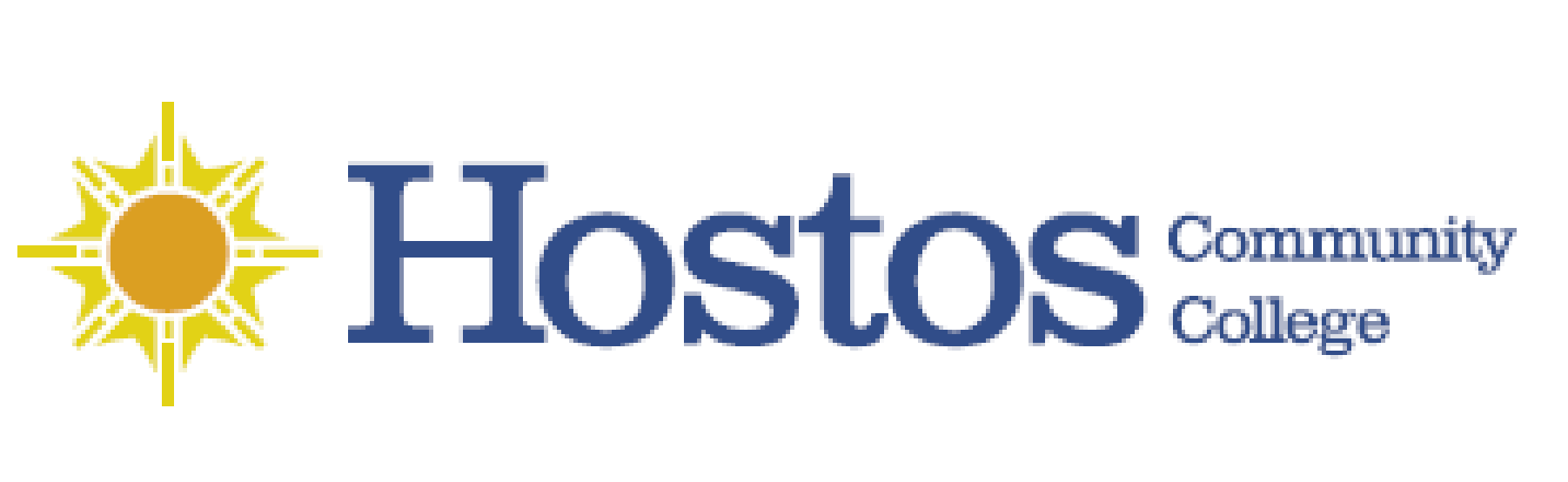 COLLEGE-WIDE CURRICULUM COMMITTEEHYFLEX in B502 and Online Meeting, CLICK THIS LINK TO JOINTuesday, November 15, 20223:30-5:00 pm MinutesPRESENT:Dean Babette AudantMs. Yassine GayeProfessor Kathleen DoyleProfessor Nancy GenovaProfessor Carol HuieProfessor Christine Hutchins (chair)Professor Sonia MaldonadoProfessor Ana OzunaMr. David PrimakMs. Silvia ReyesMs. Elizabeth SotoProfessor Olga SteinbergGuests:Ms. Johanna Arroyo Peralta (Curriculum Office)Professor Catherine Lewis (Humanities)Ms. Wendy Small-Taylor (Curriculum Office)Absent: Professor Manuel Livingston, Professor Karin Lundberg, Professor Jennifer Tang (recording secretary)Call to Order at 3:34pmAcceptance of CWCC agenda for meeting 15 November 2022 (see link to agenda)Approval of CWCC minutes for meeting 11 October 2022 (see link to minutes)Curricular Items – To be voted onDD 114 - Course changeDD 114 Digital Illustration I pre-requisites changed from “DD105, 2D Design, VPA121 Painting & Drawing I” to “DD105, 2D Design, DD100 Foundation Drawing” because DD100 Foundation Drawing has replaced VPA121 Painting & Drawing I in the required coursework for majors (see link to form); Prof.  Catherine Lewis (Humanities) presenting -CLICK THIS LINK TO VOTE (only open during vote)- CWCC Vote Results: Yes  10 No 0  Abstain 0BLS 210 - New courseBLS 210 Black Cinema will provide students with knowledge of the broad cultural, political, social, psychological, economic, and historical contexts in which the Black On-screen Image (i.e., motion pictures, documentary films and television) has evolved to its present state; and thus, presents critical scholarship representing the Black experience which aligns with CUNY’s diversity, equity, and inclusion mission (see links to form and to syllabus); Ana Ozuna (Humanities) presenting -CLICK THIS LINK TO VOTE (only open during vote)- Changes to item: Pre-req HUM 100 or higher; Co-req ENG 100 or higherCWCC Vote Results: Yes  10 No 0  Abstain 0Flowcharts for ESL, ENG, MAT gateway courses Flowcharts NEW ESL ENG MAT 2022 Fall.pdfNew Business & AnnouncementsNext CWCC meeting: ​Tuesday, 29 November, all meetings 3:30pm HYFLEX in B502 OR at  https://hostos-cuny-edu.zoom.us/j/6756681908CWCC membershipDean Babette Audant, Provost's DesigneeKathleen Doyle, Mathematics
Nancy Genova, Behavioral and Social Sciences 
Carol Huie, Business
Christine Hutchins, English, Chair
Manuel Livingston, Allied Health SciencesKarin Lundberg, Language & Cognition
Sonia Maldonado, Education
Ana Ozuna, Humanities
David Primak, RegistrarSilvia Reyes, Office of Academic Affairs, HEOOlga Steinberg, Natural SciencesJennifer Tang, Library, Recording SecretaryYassine Gaye, SGAElizabeth Soto, SGAAdjournment at 4:29pmChristine Hutchins is inviting you to a scheduled Zoom meetingTopic: CWCC MeetingTime: This is a recurring meetingJoin Zoom Meetinghttps://hostos-cuny-edu.zoom.us/j/6756681908Meeting ID: 675 668 1908One tap mobile+16465588656,,6756681908# US (New York)+13017158592,,6756681908# US (Washington DC)Dial by your location        +1 646 558 8656 US (New York)        +1 301 715 8592 US (Washington DC)        +1 312 626 6799 US (Chicago)        +1 346 248 7799 US (Houston)        +1 669 900 9128 US (San Jose)        +1 253 215 8782 US (Tacoma)Meeting ID: 675 668 1908Find your local number: https://hostos-cuny-edu.zoom.us/u/kdkYWLRhGsJoin by SIP6756681908@zoomcrc.comJoin by H.323162.255.37.11 (US West)162.255.36.11 (US East)213.19.144.110 (Amsterdam Netherlands)213.244.140.110 (Germany)103.122.166.55 (Australia Sydney)103.122.167.55 (Australia Melbourne)69.174.57.160 (Canada Toronto)65.39.152.160 (Canada Vancouver)207.226.132.110 (Japan Tokyo)149.137.24.110 (Japan Osaka)Meeting ID: 675 668 1908